Vadovaudamasis Lietuvos Respublikos vietos savivaldos įstatymo 18 straipsnio 1 dalimi ir atsižvelgdamas į Nacionalinio visuomenės sveikatos centro prie Sveikatos apsaugos ministerijos Kauno departamento 2020 m. gruodžio 16 d. raštą Nr. (2-13 16.1.17 E)2-135707 ir Kauno miesto savivaldybės visuomenės sveikatos biuro 2020 m. gruodžio 29 d. raštą Nr. SV-2-1036:1. P a k e i č i u Kauno miesto savivaldybės administracijos direktoriaus 2020 m. gruodžio 28 d. įsakymą Nr. A-4336 „Dėl Kauno Šančių lopšelio-darželio dalies veiklos ribojimo“ ir 3 punktą išdėstau taip:„3. N u s t a t a u, kad šis įsakymas galioja iki 2021 m. sausio 5 dienos.“2. Į p a r e i g o j u  Kauno miesto savivaldybės administracijos Švietimo skyriaus vedėją Oną Gucevičienę informuoti Kauno Šančių lopšelio-darželio direktorę Vidą Zakarauskienę apie šį įsakymą. 3. Šis įsakymas per vieną mėnesį nuo informacijos apie jį gavimo dienos gali būti skundžiamas Regionų apygardos administracinio teismo Kauno rūmams (A. Mickevičiaus g. 8A, Kaunas) Lietuvos Respublikos administracinių bylų teisenos įstatymo nustatyta tvarka.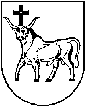 KAUNO MIESTO SAVIVALDYBĖS ADMINISTRACIJOS DIREKTORIUSKAUNO MIESTO SAVIVALDYBĖS ADMINISTRACIJOS DIREKTORIUSKAUNO MIESTO SAVIVALDYBĖS ADMINISTRACIJOS DIREKTORIUSĮSAKYMASĮSAKYMASĮSAKYMASDĖL KAUNO MIESTO SAVIVALDYBĖS ADMINISTRACIJOS DIREKTORIAUS 2020 M. GRUODŽIO 28 D. ĮSAKYMO NR. A-4336 „DĖL KAUNO ŠANČIŲ LOPŠELIO-DARŽELIO DALIES VEIKLOS RIBOJIMO“ PAKEITIMODĖL KAUNO MIESTO SAVIVALDYBĖS ADMINISTRACIJOS DIREKTORIAUS 2020 M. GRUODŽIO 28 D. ĮSAKYMO NR. A-4336 „DĖL KAUNO ŠANČIŲ LOPŠELIO-DARŽELIO DALIES VEIKLOS RIBOJIMO“ PAKEITIMODĖL KAUNO MIESTO SAVIVALDYBĖS ADMINISTRACIJOS DIREKTORIAUS 2020 M. GRUODŽIO 28 D. ĮSAKYMO NR. A-4336 „DĖL KAUNO ŠANČIŲ LOPŠELIO-DARŽELIO DALIES VEIKLOS RIBOJIMO“ PAKEITIMO2020 m. gruodžio 30 d.  Nr. A-43732020 m. gruodžio 30 d.  Nr. A-43732020 m. gruodžio 30 d.  Nr. A-4373KaunasKaunasKaunasAdministracijos direktoriusVilius Šiliauskas